KINCSKERESŐ MESETERÁPIA KÓSTOLÓNyílt nap a Lelki Egészségvédő Alapítványnál2022. november 12. 14-17 óra közöttIngyenes programMi a meseterápia? Hogyan dolgozunk a mesékkel? Miről és kinek, kihez szólnak a mesék? Kinek ajánlható?ha Te is kíváncsi vagy a válaszokra,ha egyéb kérdéseid vannak a módszerrel kapcsolatban,ha önismeretre vágysz,ha szakemberként dolgoznál a mesékkel,akkor jelentkezz és gyere el a Lelki Egészségvédő Alapítvány nyílt napjának mesekóstoló alkalmára!Helyszín: Budapest Bosnyák tér 17. Lelki Egészségvédő AlapítványA részvételingyenes, de előzetes jelentkezéshez kötött.  Jelentkezni lehet a lea.pszichologia@gmail.com e-mail-címen.Mivel létszám korlátozott, max. 8 fő, jelentkezzen mielőbb.Várjuk jelentkezését. A jelentkezési határidő november 7-e,  A program támogatója Zugló Önkormányzata.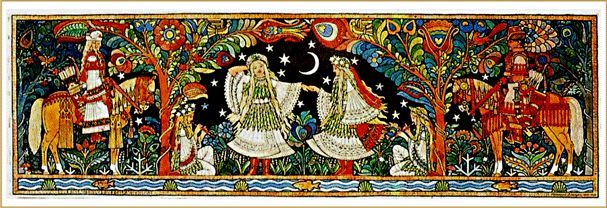 